NAME:                  Mr J Brodie                                                                        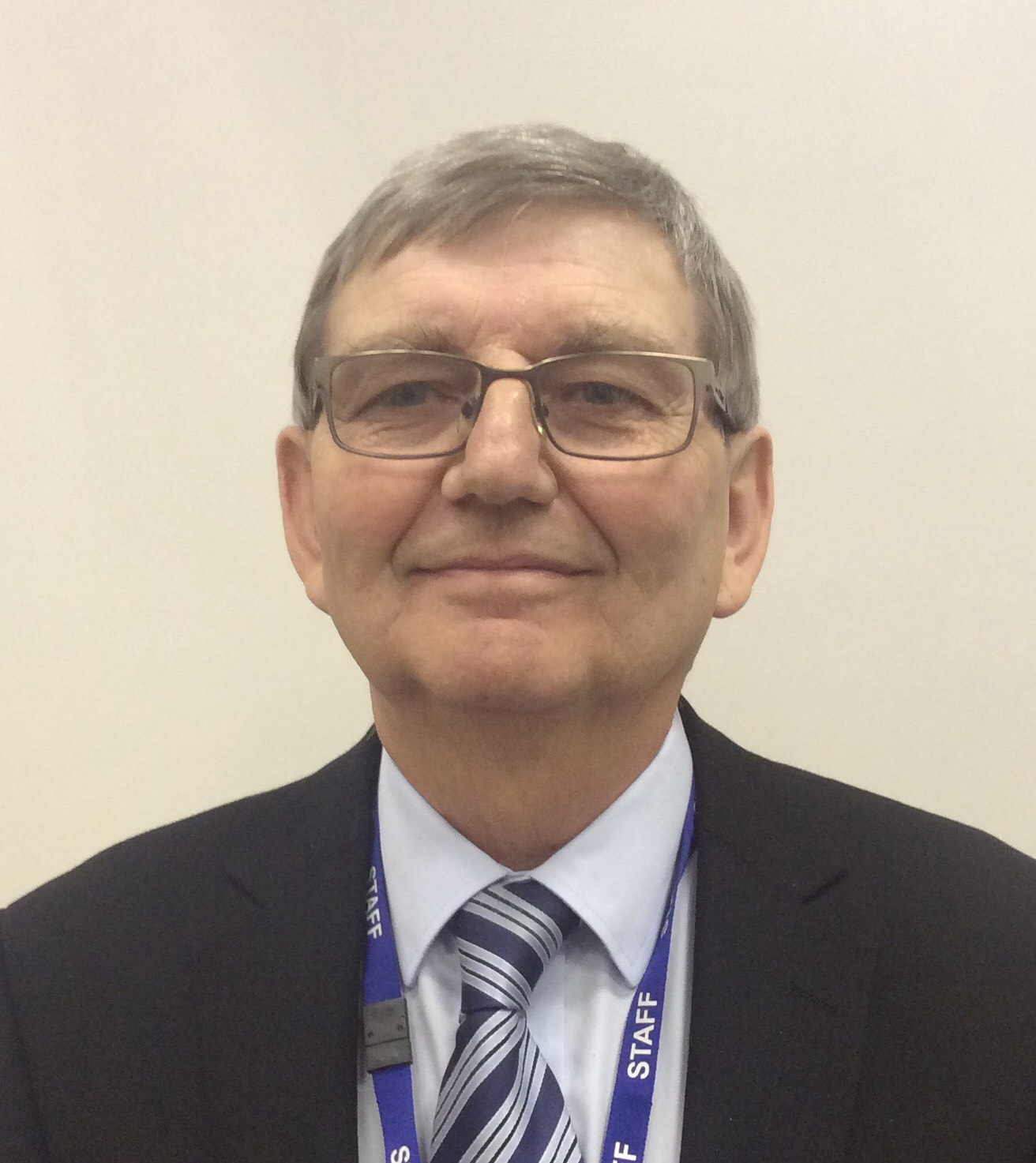 TYPE OF GOVERNOR:   COMMUNITY TERM OF OFFICE:  Re-elected in Sept 2017 [Federation from 1.4.18]ATTENDANCE RECORD:  Termly Meetings:2020-2021:             100%SPECIFIC ROLES & RESPONSIBILITIES:  ChairpersonSUB COMMITTEE:  Full Committee ; Teaching & Learning DECLARATIONS OF BUSINESS INTERESTS:  NoneWHY I HAVE DECIDED TO BE A GOVERNOR OF THE EAST STAFFORDSHIRE & TAMWORTH PRUs FEDERATION:I am a retired Headteacher and have led two secondary schools in Warwickshire and Staffordshire.  I became a Governor because I am passionate about ensuring that all students deserve a high quality education to enable them to make a positive contribution to their local community and the wider world.  I am delighted to have been elected as the Chair of the Management Committee of our newly formed Federation.  At both Burton PRU & Kettlebrook SSS, students have arrived because of difficulties in their previous education setting.  They deserve another chance and as a Governor I believe I have the capacity to challenge and support the school to motivate, engage and develop all students to achieve the success that they deserve and move on in their lives.  I have a wide experience in working in a range of schools and know what it takes to make a school outstanding.  This is the aim of the Management Committee, Headteacher, staff and the Local Authority.